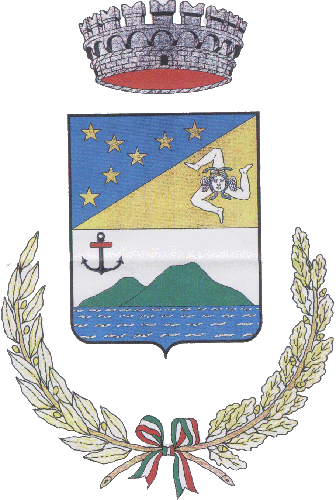 Comune di Santa Marina SalinaCittà Metropolitana di MessinaMUSEO CIVICO LINGUASCHEDA INVENTARIO N°………………DATA 17 ottobre 2018DONAZIONE DI:  Sig.ra COSTA Lidia nata a Santa Marina Salina il 21/11/1962EPOCA: anni ‘70.-DESCRIZIONE Piatto fondo di fine porcellana con motivi floreali che riporta inferiormente la scritta “Florence”DIMENSIONI: Diametro cm 23,00	FOTO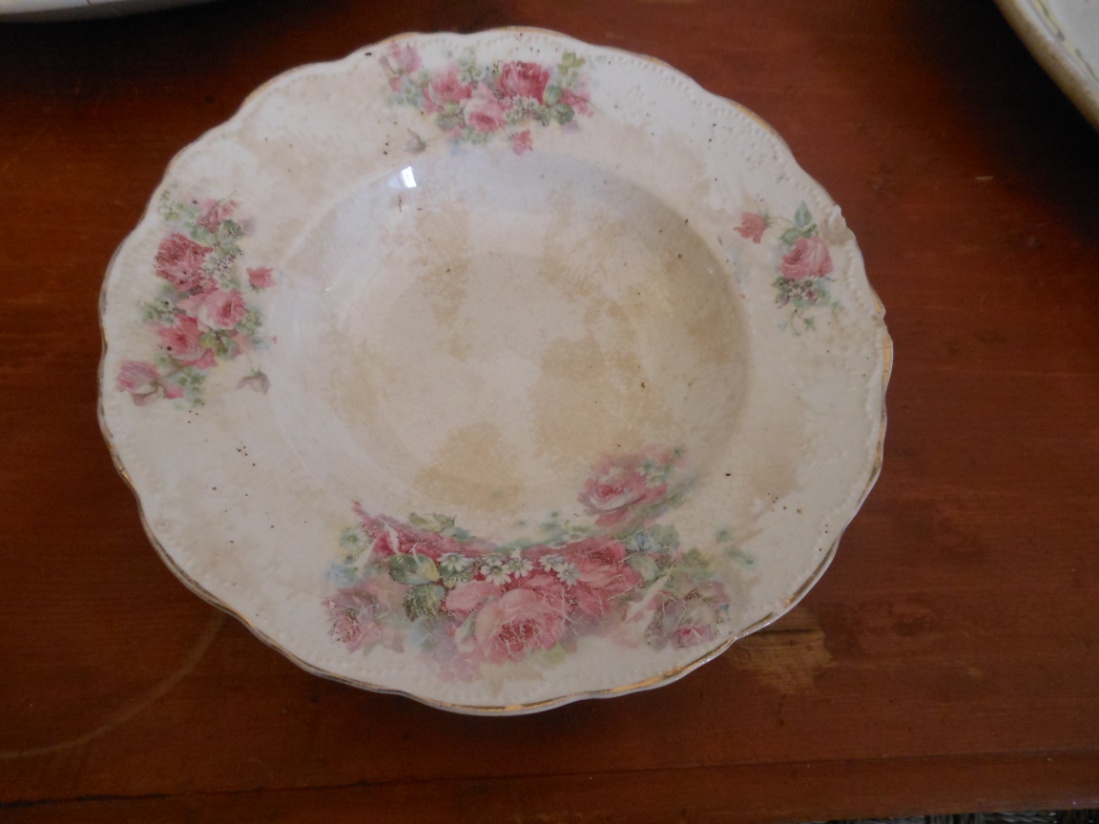 